Клуб «Начало»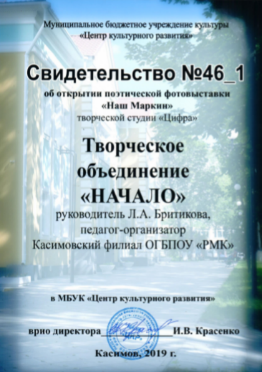 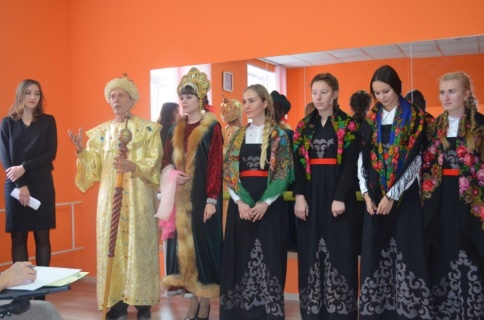 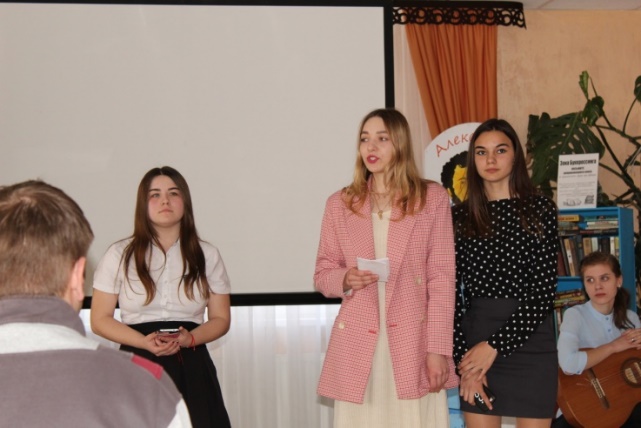 Театральная студияУчастие спортивных соревнованиях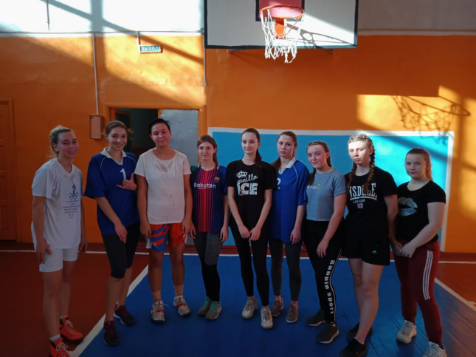 Курсы повышения квалификации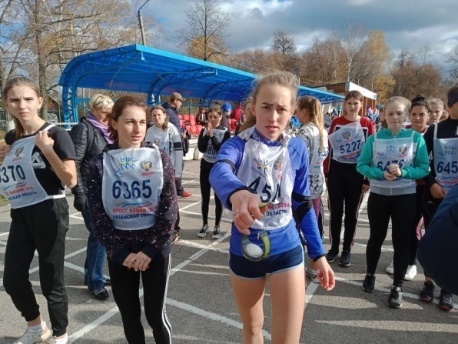 для работников со средним медицинским и фармацевтическим образованиемСестринское дело в терапииОхрана здоровья работников промышленных и других предприятийСестринское дело в психиатрииМедицинский массажЛечебная физкультураПользователь ЭВМПосле окончания курсов выдаются сертификат специалиста и свидетельство о повышении квалификации.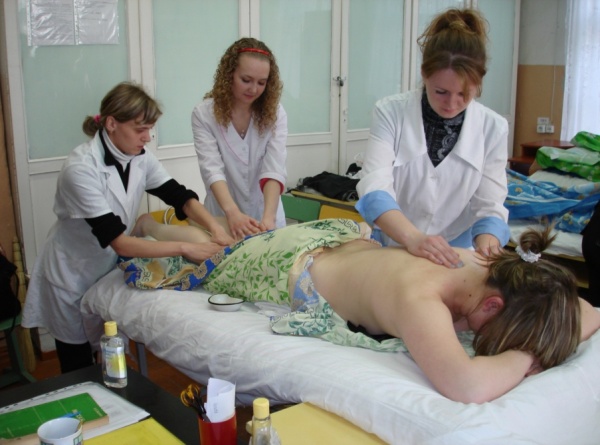 Контактные телефоны:Руководитель Касимовского филиалаОГБПОУ  «Рязанский медицинский колледж»» (факс): 8(49131) 2-03-57Приёмная комиссия филиала: 8(49131) 2-46-75Бухгалтерия:  8(49131) 2-47-30Приёмная комиссияколледжа г.Рязани: 8(4912) 75-17-84Касимовский филиал ОГБПОУ «Рязанский медицинский колледж»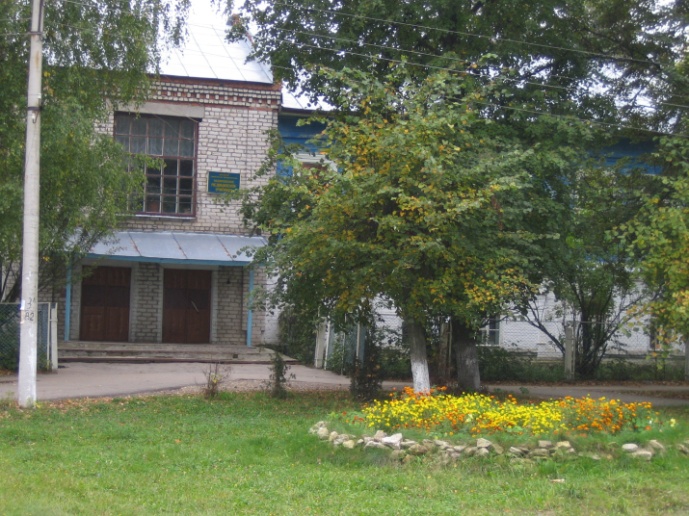 ИНДЕКС:391300АДРЕС: Рязанская область, г. Касимовул. Нариманова д.22В 2023 г. Касимовский филиал ОГБПОУ «Рязанский медицинский колледж» объявляет приём на базе 9 классов по следующим направлениям подготовки: 34.02.01  Сестринское дело - срок обучения 3 года 10 месяцев,  квалификация – медицинская сестра/медицинский братНа базе 11 классов: 31.02.01  Лечебное дело - срок обучения 3 года 10 месяцев,  квалификация – фельдшер.Документы, предъявляемые при подаче заявления о приеме:Оригинал или копия документов, удостоверяющих личность, гражданство;Оригинал или копия документа об   образовании и (или) документа об образовании и о квалификации;6 фотографий (3х4); Ксерокопия СНИЛС;Медицинская справка о прохождении медицинского осмотра, справка  с указанием группы здоровья и группы для занятий физической культурой, прививочная карта. Приём заявлений начинается   не позднее 20 июня до 15 августа 2023 г.При наличии свободных мест прием документов продлевается до 25 ноября текущего годаВступительные испытания: проводятся в форме компьютерного тестирования на определение психологических качеств.Зачисление При приеме на обучение учитываются результаты освоения поступающим образовательной программы основного общего или среднего общего образования, указанные в представленных поступающим документах об образовании.При наличии свободных мест, оставшихся после зачисления, в том числе по результатам вступительных испытаний, зачисление осуществляется до 1 декабря текущего года.Форма обучения - очнаяПроизводственная практика …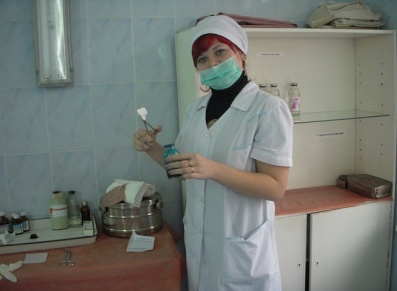 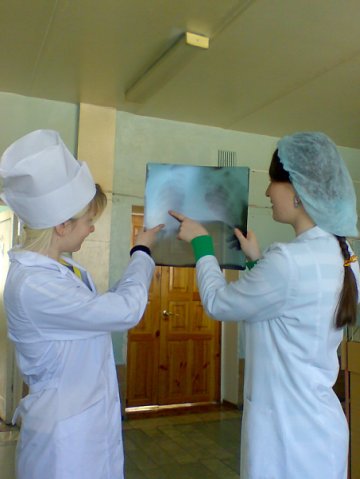 …проходит на базе ГБУ РО «Касимовский ММЦ» под руководством главного врача и главной медсестрыа также,  на базе ГБУ РО ММЦ Рязанской областипод руководством главных врачей.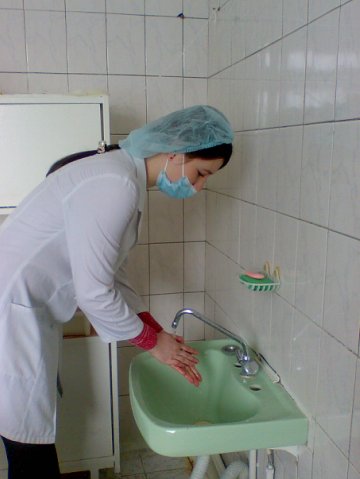 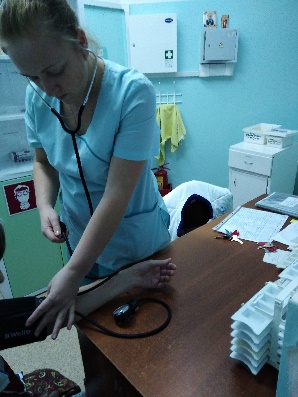 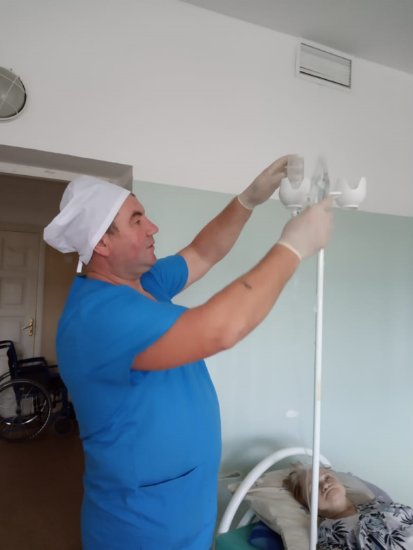 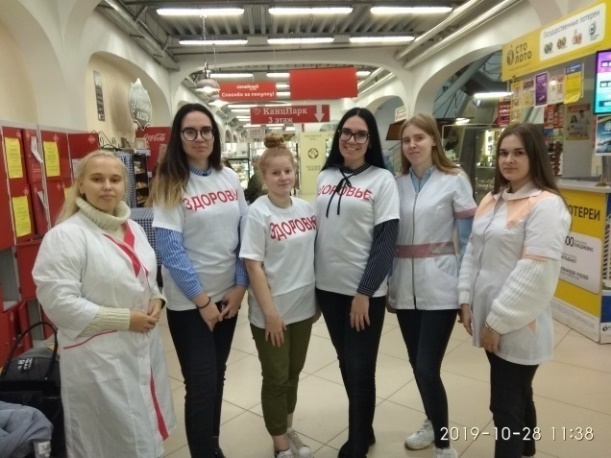 Волонтерская деятельность:Профилактические беседы с учащимися школ и ССУЗов г.КасимоваПодготовка буклетов, санбюллетеней по пропаганде здорового образа жизни;Участие в благотворительных акциях;Оказание помощи пожилым людям, ветеранам, детям, оказавшимся в сложной жизненной ситуации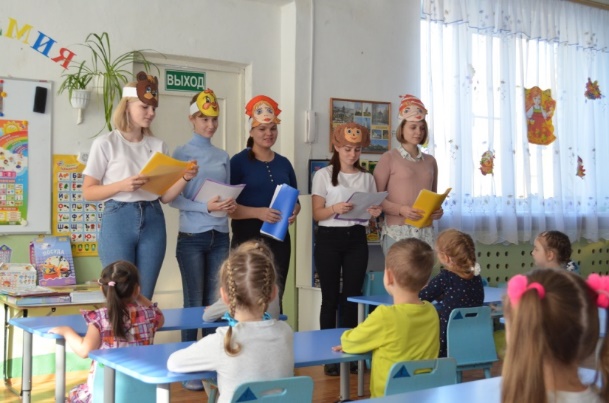 